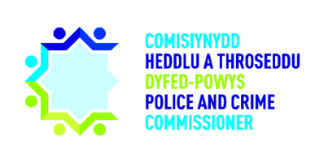 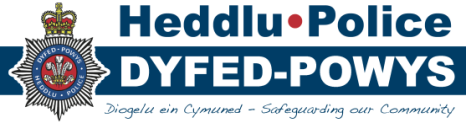 2. Diweddariad ynghylch camau gweithredu o gyfarfodydd blaenorol Gan sylwi ar gam gweithredu PB 2486, awgrymodd y DBG/DD bod yr Uwch-arolygydd Ross Evans yn dychwelyd i’r Bwrdd Plismona rhywbryd eto er mwyn rhoi diweddariad ynglŷn â’r amser y mae swyddogion yn treulio’n ymateb i alwadau iechyd meddwl.  Cam Gweithredu: Yr Uwch-arolygydd Ross Evans i ddychwelyd i’r Bwrdd Plismona ym mis Ebrill/Mai i roi diweddariad ynghylch cipio data sy’n ymwneud â’r amser y mae swyddogion yn treulio’n ymateb i alwadau Iechyd Meddwl.  Dywedodd y PG/DD bod Claire Bryant wedi mynd i Sesiwn Wybodaeth Strategol Arolygiaeth Heddluoedd a Gwasanaethau Tân ac Achub Ei Mawrhydi (AHGTAEM) wythnos diwethaf ac wedi rhoi gwybodaeth werthfawr i AEM Wendy Williams.Cam Gweithredu: Y PS i ddiolch i Claire Bryant ar ran y PG/DD a’r CHTh am ei chyflwyniad yn Sesiwn Wybodaeth Strategol AHGTAEM.  3. Diweddariad y Prif Gwnstabl Diolchodd y PG/DD TR am ddarparu’r ddogfen. Rhoddodd y PG/DD ddiweddariad am farwolaeth yn Sir Benfro gan ddweud bod dyddiad treial wedi’i drefnu ar gyfer Tachwedd 2021. Mae’r Heddlu wedi rhoi gwybod i Swyddfa Annibynnol Ymddygiad yr Heddlu am y mater. Rhoddodd y PG/DD ddiweddariad ynghylch unigolyn coll perygl uwch a aeth ar goll ym Mae Caerfyrddin hefyd.Cyhoeddwyd canlyniadau’r arholiadau rhingyll yr wythnos hon, gan arwain at 54 o’r 67 unigolyn a safodd yr arholiad yn llwyddo. Canmolwyd 19 am dderbyn canlyniadau ‘neilltuol’.  Dywedodd y PG/DD y bydd gan bob Prif Swyddog fentor o chwith o grwpiau a dangynrychiolir er mwyn trafod a herio rhai o gynlluniau arfer da’r Heddlu er mwyn hyrwyddo amrywiaeth yn y gweithle. Holodd CHTh am gynlluniau’r Heddlu cyn adeg brysur yr haf yn dilyn cyfnod eithriadol o brysur ym mis Awst 2020 ar ôl i’r cyfyngiadau symud gael eu codi. Dywedodd y PG/DD bod gwaith cynllunio eisoes wedi cychwyn. Mae’r Heddlu wedi dechrau adolygu gwyliau blynyddol swyddogion er mwyn sicrhau bod digon o swyddogion a staff yn gweithio yn ystod cyfnodau prysur adeg y gwyliau haf. Bydd Bwrdd Adnoddau’r Heddlu’n parhau i fonitro’r sefyllfa er mwyn sicrhau bod digon o swyddogion ar gael. Bydd yr Heddlu hefyd yn hysbysebu swyddi rhingylliaid ar gyfer y prosiect pen i ben ac yn ychwanegu adnoddau i’r Tîm Pennu Troseddau a Digwyddiadau er mwyn rheoli gofynion ychwanegol. Dywedodd y PGC/DD ei fod yn gweithio ar alinio adnoddau’n seiliedig ar alw disgwyliedig yn dilyn cyfnodau brig y llynedd.  Cam Gweithredu: Y PGC/DD i ymgysylltu â’r Uwch-arolygydd Clark Jones-John mewn perthynas â rôl cwnstabliaid gwirfoddol dros yr haf er mwyn cefnogi galw. Rhoddodd y DBG/DD Ddiweddariad Sefydliadol. Mae arolygiad AHGTAEM wedi bod yn mynd rhagddo ers cryn amser oherwydd agwedd profi rhithiol yr arolygiad. Bydd prosiect pen i ben yr Heddlu’n mynd i’r afael â rhai materion sy’n destun pryder. Mae’r prosiect hwnnw eisoes ar waith.  Mae’r Heddlu wedi bod yn craffu ar faterion y mae angen eu gwella ac mae’r Heddlu’n disgwyl y bydd mwy o faterion y mae angen eu gwella’n cael eu nodi erbyn diwedd arolygiad AHGTAEM. Dywedodd y DBG/DD y bydd materion y mae angen eu gwella’n cael eu symud i Sharepoint fel bod modd i bob arweinydd maes busnes ddiweddaru’r cynlluniau. Dywedodd y DBG/DD bod croeso i SCHTh fod yn rhan o’r trafodaethau hyn. Cafwyd trafodaeth fer ar Unplygrwydd Data Trosedd a’i effaith ar gofnodi ymddygiad gwrthgymdeithasol yn gywir. Dywedodd y PGC/DD bod ailaluniad cynnil o strwythurau llywodraethu’n digwydd er mwyn sicrhau bod llwybr datblygu clir yn cael ei sefydlu, a bod yr Heddlu’n parhau i fonitro’r sefyllfa.  Cam Gweithredu: Unplygrwydd Data Trosedd i fod yn ganolbwynt ar agenda’r Bwrdd Plismona ym mis Medi 2021. Dywedodd y DBG/DD bod gwaith yn mynd rhagddo ar Gynllun Newid yr Heddlu a fydd yn cael ei rannu â SCHTh maes o law. 4.  Diweddariad Comisiynydd yr Heddlu a Throseddu Rhoddodd CHTh drosolwg o’i ymrwymiadau lleol, gan gynnwys Cyfarfod Partneriaeth Strategol Troseddau Gwledig a Bywyd Gwyllt, cadeirio’r cyfarfod Grŵp Aur Ystadau a chynnal y Fforwm Ieuenctid, ond heb fod yn gyfyngedig i hynny. Cynhaliodd CHTh gyfarfodydd gydag Ymddiriedolaeth y Tywysog - Cymru a’r grŵp celfyddydau perfformio Arad Goch hefyd. Rhoddodd CHTh drosolwg o’i ymrwymiadau cenedlaethol, gan gynnwys mynd i’r Grŵp Trawsbleidiol ar Blismona a chyfarfod grŵp portffolio perfformiad Cymdeithas Comisiynwyr yr Heddlu a Throseddu, ond heb fod yn gyfyngedig i hynny. Mae CHTh dal yn mynd i gyfarfodydd Gwasanaeth Awyr Cenedlaethol yr Heddlu a chyfarfodydd Plismona yng Nghymru gyda Chomisiynwyr Heddlu a Throseddu a Phrif Gwnstabliaid eraill yng Nghymru.  Cyn cyfarfod nesaf y Bwrdd Plismona, bydd CHTh yn mynd i gyfarfod Gweledigaeth Plismona ar gyfer Cymru yn 2030 a chyfarfodydd Cynllun Cyswllt Dioddefwyr y Gwasanaeth Prawf Cenedlaethol ynghyd ag ymrwymiadau eraill.5. Eitemau Sefydlog a) Diogelu Data Dywedodd CHTh bod y ddogfen wedi’i chydnabod a’i thrafod yng nghyfarfod y Cyd-bwyllgor Archwilio’r wythnos flaenorol.Dywedodd y DBG/DD bod yr Heddlu’n gwneud cynnydd da o ran y prosiect Hafan Unigol Ar-lein, sef llwyfan ar-lein ar gyfer holl heddluoedd Cymru. b) Ymgysylltu  Nodwyd bod Tîm Ymgysylltu SCHTh yn cychwyn cynlluniau ar gyfer 100 diwrnod cyntaf CHTh Tymor 3 yn y swydd, ac mae tîm SCHTh yn gweithio ar ddechrau gwaith ar y Cynllun Heddlu a Throseddu nesaf. Dywedodd y PS bod Tîm Ymgysylltu SCHTh hefyd yn gweithio ar ei strategaeth cyfryngau cymdeithasol yn dilyn etholiad CHTh Tymor 3, fel y nodwyd yn yr adolygiad Archwiliad Mewnol. c) CyllidRhoddodd y CC ddiweddariad ariannol i’r Bwrdd yn seiliedig ar batrymau gwario hyd ddiwedd Chwefror 2021. Yn gryno, mae’r Heddlu’n rhagamcanu tanwariant net o £922,000 yn erbyn ei gyllideb diwygiedig erbyn diwedd y flwyddyn ariannol hon, yn seiliedig ar batrymau gwario. Y tanwariant blaenorol oedd £24,000 fis diwethaf. Mae hyn yn cynnwys £358,000 ychwanegol gan Lywodraeth Cymru tuag at gostau SCCH yn y flwyddyn gyfredol. Nid yw hyn yn ystyried y £410,000 a bennwyd gan y Llywodraeth ar gyfer pwysau cost ychwanegol o ganlyniad i Ymgyrch Talla (COVID-19) sydd wedi’i drin fel grant ymlaen llaw ar hyn o bryd. Bydd angen i’r Heddlu adolygu gwario cymwys yn erbyn y ddau grant hyn fel rhan o’r cyfnod cau.  Roedd cyllideb refeniw’r Heddlu eisoes wedi’i ostwng £750,000 yn y flwyddyn gyfredol. Cafodd hyn ei gytuno fel rhan o’r broses o osod y gyllideb ar gyfer 2021/2. Ymrwymwyd yr arian hwn ar gyfer ariannu pwysau untro yn 2021/2 o ganlyniad i ôl-groniadau hyfforddi, gwariant ar Ymgyrch Asper a cholledion incwm yn deillio o’r pandemig cyfredol. Bydd hyn yn dileu’r angen ar gyfer ariannu’r pwysau hwn drwy’r praesept neu’r gronfa gyffredinol wrth gefn flwyddyn nesaf. Nid yw’r cyhoeddiadau diweddar sy’n effeithio ar Ymgyrch Asper wedi’u hystyried ar hyn o bryd, ac nid oes diwygiadau wedi’u gwneud o’u herwydd.  Roedd y Gweinidog Plismona eisoes wedi dweud bod yn rhaid i’r Heddlu ariannu costau Ymgyrch Asper hyd nes y bydd gyfystyr ag 1% o gyllideb net yr Heddlu, h.y. yr £1.12 miliwn cyntaf o wario. Fodd bynnag, mae hyn hefyd yn cyd-fynd â gostyngiad mewn gweithgarwch gweithredol dros fisoedd y gaeaf. Disgwylir y bydd gwariant yn y flwyddyn gyfredol o gwmpas £468,000 yn seiliedig ar batrymau gwario cyfredol. Diweddarwyd y rhagamcaniad er mwyn adlewyrchu pobl y disgwylir y byddant yn gadael yr heddlu, ail-raddio cyflogau sydd yn yr arfaeth, a’r cynlluniau recriwtio diweddaraf ar gyfer swyddogion a staff. Mae gwariant yr Heddlu dal yn cael ei effeithio gan gostau ychwanegol a cholledion incwm a brofwyd yn ystod y flwyddyn hyd yn hyn. Mae rhai arbedion yn erbyn penawdau megis llungopïo, cynadleddau, tanwydd, cynhaliaeth ac ati sy’n gysylltiedig â chyfnodau cyfyngiadau symud. Mae’r Swyddfa Gartref wedi cadarnhau y bydd yr Adran Iechyd a Gofal Cymdeithasol yn bodloni holl gostau’r cyfarpar diogelu personol safon feddygol a brynwyd gan yr Heddlu. Mae’r Heddlu hefyd wedi derbyn Cyllid Ymchwydd gan y Swyddfa Gartref ar gyfer gweithgarwch gorfodi o £212,000. Tybiwyd y bydd hyn yn cael ei gyfateb yn llawn gan wario ychwanegol. Yn seiliedig ar batrymau gwario presennol, mae’n annhebygol y bydd yr Heddlu’n defnyddio’r dyraniad llawn ac y gall fod angen cario arian sydd heb ei wario drosodd. Yn amlwg, mae hyn yn agored i newid.  Mae’r rhagamcan hefyd yn cynnwys y grant sydd ar gael mewn perthynas â cholledion incwm a brofwyd ac mae swm o £215,000 wedi’i amcangyfrif fel y swm sy’n adferadwy o dan y cynllun erbyn diwedd y flwyddyn. Tybiwyd hefyd bod y Bartneriaeth Ymwybyddiaeth Cyflymder, GanBwyll, yn medru amsugno ei golledion incwm drwy grant ychwanegol, cronfeydd wrth gefn a gostyngiadau cost heb unrhyw golledion incwm yn syrthio ar Heddluoedd – sydd fel y mae’n ymddangos ar hyn o bryd.  Dywedodd y CC bod yr adroddiad cyllid dal yn cynnwys pwysau cost mewn perthynas â cholledion incwm a chynnydd o ran premiymau yswiriant y cyfeiriwyd atynt yn flaenorol. Mae parhad cyfyngiadau sy’n gysylltiedig â’r pandemig yn golygu y bu’n rhaid addasu rhagamcaniadau incwm er mwyn adlewyrchu’r lefelau incwm misol cyfartalog presennol. Mae nifer o ymddeoliadau posibl ar sail afiechyd yn cael eu hystyried o safbwynt meddygol ac mae’r rhagamcaniadau’n tybio bod nifer bach o swyddogion yn methu â chyflawni’r swyddogaethau sydd angen ar gyfer gweithredu fel swyddogion heddlu, ac yn anaddas ar gyfer eu hadleoli i rolau eraill. Mae’r sefyllfa hon dal yn cael ei monitro ac mae swyddogion yn cael eu cadw lle mae gwaith addas yn caniatáu ar gyfer hyn. Mae’r sefyllfa’n parhau i esblygu, a bydd angen adolygiadau pellach i’r sefyllfa ragamcanol hon wrth i’r flwyddyn fynd rhagddi ac wrth i’r sefyllfa o ran costau, incwm, cyllid, ac yn wir ar unrhyw gyfyngiadau pellach a allai gael eu gweithredu ddod yn gliriach. Rhagamcanir y bydd y gwariant ar Ymgyrch Uplift yn ystod y flwyddyn yn ddigon ar gyfer hawlio’r grant llawn, fodd bynnag, bydd hyn hefyd yn cael ei adolygu ddiwedd y flwyddyn. Mewn perthynas â Chyfalaf, ceir crynodeb o wariant yn erbyn y gyllideb ar gyfer y flwyddyn ariannol 2020/21 yn yr Adroddiad. Yn gyfanswm, roedd gwariant o £5.120 miliwn yn erbyn cyllideb ddiwygiedig o £8.776 miliwn gydag £1.650 miliwn yn cael ei addo ar hyn o bryd. Dywedodd y PSC bod y sefyllfa ariannol yn gadarnhaol ar hyn o bryd. Mae cyllideb cyflog Swyddogion Heddlu’n dibynnu ar dybiaethau o ran dechreuwyr ac ymadawyr, fodd bynnag, mae diweddariadau cyllid ar y trywydd iawn ar hyn o bryd. Awgrymodd y PSC y gallai’r Heddlu fod angen ystyried yn awr a deall pa un ai a fydd amrywiadau’n effeithio ar gyllideb y flwyddyn nesaf, a sut, yn enwedig wrth i’r sefyllfa diwedd blwyddyn ddod yn gliriach.  Dywedodd y PG/DD bod yr Heddlu wedi derbyn cadarnhad o arian parhaus ar gyfer y Rhaglen Ysgolion gan Lywodraeth Cymru, ac mae’r Heddlu’n gweithio ar gynnal y gwasanaeth hyd safon uchel dros y flwyddyn nesaf. ch) COVID-19Dywedodd y PG/DD bod y Grŵp Aur wedi’i gynnal yr wythnos diwethaf a bod y Tîm Cyfathrebu wedi bod yn cyhoeddi gwybodaeth ddiweddar ynghylch rheoliadau i’r cyhoedd a staff. Mae’r Heddlu dal yn monitro’r sefyllfa. 6. Ffocws: CydweithioDerbyniodd y Bwrdd adroddiad gan y PGC/DD Steve Cockwell, a nododd fod y trefniadau cydweithio yng Nghymru wedi’u hadolygu yn awr. Mae’r llywodraethu nawr yn eistedd o dan un Bwrdd Cydweithio, wedi’i rannu’n ddwy a’i gadeirio gan Ddirprwy Brif Gwnstabl ar sail dreigl. Penodir Uwch Swyddogion Cyfrifol ar gyfer pob maes busnes. O safbwynt newid, mae’r Bwrdd Cydweithredu’n gweithredu fel y grŵp noddi i gwmpasu gweithgarwch cydweithredol, adolygu achosion busnes llawn, mapio manteision ac ystyried ceisiadau ar gyfer lleoli adnoddau i gefnogi prosiectau. Mae’r Bwrdd yn cyflwyno argymhellion i Grŵp Prif Swyddogion Cymru, sydd â chyfrifoldeb am y penderfyniadau. Darperir sicrwydd ychwanegol drwy’r mecanweithiau adrodd i’r Bwrdd Plismona yng Nghymru.  O safbwynt cydweithio gweithredol sefydledig, mae gan y Byrddau Goruchwylio gynrychiolaeth uwch swyddog ac uwch swyddog cyllid ac yn adrodd drwy eithriad i’r Bwrdd Cydweithio i Grŵp Prif Swyddogion Cymru. Mae’r strwythurau cyfarfod wedi’u halinio fel bod tryloywder llawn yn y mecanweithiau adrodd, gyda Phrif Swyddogion ac arweinwyr Cyllid yn cael gweld penderfyniadau. Ar 29 Ionawr 2021, cynhaliodd Prif Swyddogion Ddiwrnod Pennu Gweledigaeth er mwyn ystyried gweithgarwch ar y cyd, gan arwain at weledigaeth wedi’i ddiweddaru â set o ganllawiau arweiniol. Mae’r meysydd arwyddocaol i’w datblygu’n cynnwys strategaeth ar gyfer cydgyfeirio systemau dros y tymor canolig, gan gynnwys Gorchymyn a Rheoli a’r System Rheoli Cofnodion; cyflenwi Canolfan Cadernid Seiber Cymru a chwmpasu ymagwedd ar y cyd ar gyfer defnyddio dronau. Holodd CHTh sut oedd Canolfan Cadernid Seiber Cymru’n dod yn ei blaen, a rhoddwyd gwybod iddo fod y PGC/DD Steve Cockwell yn ymgysylltu â chymheiriaid cenedlaethol ar y prosiect.  Cwblhawyd adroddiad Swyddfa Archwilio Cymru ar Gydweithio ym mis Mai 2020. Rhoddwyd cynllun gweithredu ar gyfer mynd i’r afael â’r 17 argymhelliad ar waith, ac mae 16 o’r camau hynny wedi’u cau yn awr. Mae un argymhelliad yn mynd rhagddo, sy’n ymwneud ag adolygu ‘manteision’ y prosiect cydweithio’n feirniadol yn erbyn lefel y buddsoddiad. Gwnaed gwelliannau o ran cipio manteision fel rhan o’r achos busnes a gwireddu manteision yn y dyfodol wrth orffen prosiectau. Y mae dal yn heriol wrth weithredu manteision lleol i brosiectau a arweinir yn genedlaethol. Cydnabu hyn o fewn y Cyngor Newid Busnes cenedlaethol. Dywedodd CHTh bod y mater hwn wedi’i drafod yn y cyfarfod cenedlaethol Plismona yng Nghymru gyda’r 4 CHTh a’r 4 PG yng Nghymru. Dywedodd y PSC ei bod hi’n fodlon bod gweddill y cynllun gweithredu ar gyfer y gwaith wedi’i gwblhau. Cytunodd y CC bod llawer o waith wedi’i gwblhau yn ystod y diwrnod pennu gweledigaeth, ac mae trefniadau llywodraethu wedi’u cytuno. Holodd CHTh pa un ai a oedd Diwrnod i Ffwrdd ar gyfer Prif Gwnstabliaid a Chomisiynwyr Heddlu a Throseddu wedi’i drefnu. Bydd y PS yn trafod hyn ymhellach gyda chymheiriaid yng Nghymru.Cam Gweithredu: Y PS i drafod Diwrnod i Ffwrdd CHTh/PG Cymru Gyfan gyda’i chymheiriaid yng Nghymru. 7. Unrhyw Fusnes Aralla) Adroddiad Archwiliad Heddlu Dyfed-Powys Trafododd y Bwrdd lythyr a anfonwyd i’r PG/DD gan Swyddfa’r Comisiynydd Pwerau Ymchwilio mewn perthynas ag archwilio’r trefniadau a wnaed gan yr Heddlu er mwyn sicrhau cydymffurfiaeth â’r darpariaethau cyfreithiol sy’n llywodraethu’r defnydd o wyliadwriaeth gudd, ymyrryd ag eiddo, rheoli ffynonellau cudd-wybodaeth ddynol gudd a chydymffurfiaeth â’r amddiffyniadau sicrwydd data yn yr Heddlu. Sicrhaodd yr Heddlu safon gyffredinol dda mewn perthynas â’r ddeddfwriaeth, fodd bynnag, nododd yr archwiliad ambell faes i’w gryfhau. Cafwyd trafodaeth fer mewn perthynas â meysydd y mae angen eu gwella ar gyfer yr Heddlu. Mae’r Prif Swyddogion yn fodlon bod cyfleoedd dysgu priodol wedi’u nodi ar gyfer gweithgarwch yn y dyfodol. b) Adroddiad TendrAdolygodd y Bwrdd Adroddiad Tendr Unigol ar gyfer costau cynnal blynyddol cynlluniau camerâu diogelwch sefydlog. Gwerth y cytundeb yw £152,228.60 (ynghyd â threth ar werth, a fydd yn arwain at £182,674.32). Rhoddir y cytundeb i Jenoptik Traffic Solutions UK Cyf o gyllideb GanBwyll.Penderfyniad: Rhoi’r Adroddiad Tendr Unigol ar gyfer Costau Cynnal Blynyddol ar gyfer cynlluniau camerâu diogelwch sefydlog i Jenoptik Traffic Solutions UK Cyf.Adolygodd y Bwrdd Adroddiad Tendr Unigol ar gyfer Aelodaeth Flynyddol Cymorth Diogelwch y Ffyrdd hefyd, sy’n ceisio cymorth diogelwch y ffyrdd i ddarparu cyngor arbenigol, adroddiadau a datganiadau tyst ar gyfer y bartneriaeth gyfan. Gwerth y cytundeb fydd £47,250 (ynghyd â threth ar werth, a fydd yn arwain at £56,700). Rhoddir y cytundeb i RSS Cyf o gyllideb GanBwyll.Penderfyniad: Rhoi’r Adroddiad Tendr Unigol ar gyfer Aelodaeth Blynyddol Cymorth Diogelwch y Ffyrdd i RSS Cyf.c) Diweddariad Ynghylch Graddau Cyflog Aelodau Staff Uwch Cyflwynodd y PG/DD bapur a oedd yn cynnwys canlyniad gwerthusiad swyddi Cyfarwyddwr Cynorthwyol. Mae’r adolygiad wedi arwain at y swydd Pennaeth Cyllid Corfforaethol yn cael ei graddio fel ‘K’ (‘J’ oedd y radd flaenorol), a’r swydd Uwch Reolwr Caffael yn cael ei graddio fel ‘K’ (‘I’ ydoedd yn flaenorol). Mae CHTh yn fodlon â’r broses a chanlyniad y gwerthusiad. Ceisiodd CHTh ddiweddariad ar gyfer graddio’r swydd Pennaeth TGCh a derbyniodd ddiweddariad gan y CC. Holodd CHTh sut mae’r Heddlu’n sicrhau amhleidioldeb ar gyfer y gwaith, a chafodd wybod bod ansawdd y gweithgarwch gwerthuso swydd yn cael ei sicrhau gan Heddlu arall (Heddlu Gwent) er mwyn sicrhau tegwch. Aelodau:Dafydd Llywelyn, Comisiynydd yr Heddlu a Throseddu (CHTh)Y Prif Gwnstabl Dros Dro Claire Parmenter, HDP (PG/DD)Y Dirprwy Brif Gwnstabl Dros Dro Emma Ackland, HDP (DBG/DD)Y Prif Gwnstabl Cynorthwyol Dros Dro Dave Guiney, HDP (PGC/DD)Y Cyfarwyddwr Cyllid Edwin Harries, HDP (CC)Carys Morgans, Pennaeth Staff, SCHTh (PS)Beverley Peatling, Prif Swyddog Cyllid, SCHTh (PSC)Hefyd yn Bresennol:Y Ditectif Gwnstabl Teleri Richards, Swyddog Staff, HDP (TR)Mair Harries, Swyddog Cymorth Gweithredol, SCHTh (MH)Ymddiheuriadau:Rhif y Cam GweithreduCrynodeb o’r Camau Gweithredu o Gyfarfod 9 MawrthI’w ddatblygu ganPB 2480Yr Heddlu a SCHTh i ysgrifennu llythyr ar y cyd mewn ymateb i lythyr Kit Malthouse ar recriwtio pobl dduon a lleiafrifoedd ethnig.Cwblhawyd PB 2481Yr Heddlu i roi diweddariad ar y swyddogion a staff heddlu sydd wedi’u gwahardd o’u gwaith ar hyn o bryd.CwblhawydPB 2482Rhannu’r ddogfen Ganllaw Rheoli/Rhannu Risg Corfforaethol â’r Cyd-bwyllgor Archwilio.CwblhawydPB 2483Y PSC a’r CC i ymgymryd â thrafodaeth bellach ac adolygiad o’r protocol y tu allan i’r Bwrdd Plismona.CwblhawydPB 2484Yr Heddlu i ystyried mynd at grwpiau allanol sy’n cynrychioli cymunedau pobl dduon a lleiafrifoedd ethnig er mwyn ychwanegu haen ychwanegol o graffu i’r defnydd moesegol o bwerau heddlu.  Yn parhau PB 2485Yr Heddlu i sicrhau bod ei ddolenni i ddata stopio a chwilio ar ei wefan yn gweithio ers sefydlu’r Hafan Ar-lein Unigol.  CwblhawydPB 2486Yr Uwch-arolygydd Ross Evans a’r DBG/DD i drafod cipio’r data o ran amser swyddogion sy’n cael ei dreulio’n ymateb i alwadau iechyd meddwl.CwblhawydPB 2487Aelodau bwrdd i roi gwybod i Claire Bryant am unrhyw newidiadau i’r Fframwaith Llywodraethu Corfforaethol maen nhw eisiau erbyn dydd Gwener 12 Mawrth cyn cyfarfod y Cyd-bwyllgor Archwilio wythnos nesaf.  CwblhawydPB 2488Y PS i roi gwybod i Brif Swyddog Gweithredol Avon a Gwlad yr Haf bod Dyfed-Powys yn cefnogi’r cynnig bod pedwar heddlu ychwanegol yn ymuno â Chonsortiwm Fforensig Arfordir y De a’r Gorllewin.CwblhawydRhif y Penderfyniad Crynodeb o’r Penderfyniad PB T2 142Rhoi’r Adroddiad Tendr Unigol ar gyfer Costau Cynnal Blynyddol ar gyfer cynlluniau camerâu diogelwch sefydlog i Jenoptik Traffic Solutions UK Cyf.PB T2 143Rhoi’r Adroddiad Tendr Unigol ar gyfer Aelodaeth Flynyddol Cymorth Diogelwch y Ffyrdd i RSS Cyf.Rhif y Cam Gweithredu Crynodeb o’r Cam GweithreduI’w Ddatblygu GanPB 2489Yr Uwch-arolygydd Ross Evans i ddychwelyd i’r Bwrdd Plismona ym mis Ebrill/Mai i roi diweddariad ynghylch cipio data sy’n ymwneud â’r amser y mae swyddogion yn treulio’n ymateb i alwadau Iechyd Meddwl.  Swyddog Staff PB 2490Y PS i ddiolch i Claire Bryant ar ran y PG/DD a’r CHTh am ei chyflwyniad yn Sesiwn Wybodaeth Strategol AHGTAEM.  PSPB 2491Y PGC/DD i ymgysylltu â’r Uwch-arolygydd Clark Jones-John mewn perthynas â rôl cwnstabliaid gwirfoddol dros yr haf er mwyn cefnogi galw.PGC/DDPB 2492Unplygrwydd Data Trosedd i fod yn ganolbwynt ar agenda’r Bwrdd Plismona ym mis Medi 2021.Mair HarriesPB 2493Y PS i drafod Diwrnod i Ffwrdd CHTh/PG Cymru Gyfan gyda’i chymheiriaid yng Nghymru.PS